KHYBER PAKHTUNKHWA PUBLIC SERVICE COMMISSION2- Fort Road Peshawar Cantt:Website: www.kppsc.gov.pkTele: Nos. 091-9214131, 9213563, 9213750, 9212897Dated:07.06.2021ADVERTISEMENTNO.07/2021Online applications are invited for the following posts from Pakistani citizens having domicile of Khyber Pakhtunkhwaby25.06.2021Candidates are advised to fill all columns carefully especially Academic Qualification column i.e. marks obtained for every certificate and degree.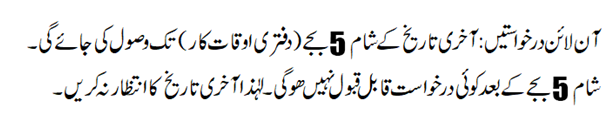 IMPORTANT INSTRUCTIONSCandidates are advised to fill in all the columns carefully. Only one application is required for one serial, however the candidates applying for various quotas should mention serial number of (1)a, (1)b or (1)c in the application form specifically.Incomplete applications will be summarily rejected.Documents are not required at the time of submission of application; candidates who qualify the test will have to submit their documents within one week time after announcement of the result.Candidates are required to make correct entries in the online application which can be documentarily proved as on the basis of their claim / entries they will be called for screening / ability test. Candidates applying for experienced posts, are required to submit year wise affiliation/ registration with B.I.S.E upto 2016 and P.S.R.A from 2017 in case of private school experience while HERA in case of private Colleges with their documents.Overage candidates after apply must obtain age relaxation orders from the respective Departments to avoid any difficulty. Candidates applying against disable quota will be required to submit disability certificates issued by the Provincial Council for Rehabilitation of Disabled Persons as well as from the respective Medical Superintendent / Medical Board showing therein the specific disability on or before the date of interview. Govt. / Semi Govt. / Autonomous / Semi Autonomous Bodies employees may apply direct but their Departmental Permission Certificates will be required before interview.Call letters for test will be placed on PSC website. Candidates must keep visiting the PSC website from time to time. Degrees / Diploma / Experience Certificates / Testimonials of unrecognized Institution are not accepted. Only original Degrees / Certificates / DMCs are accepted.Domicile, qualification and its registration with Medical/ Engineering or other related institutions, experience possessed on the closing date of the advertisement shall be taken into consideration.Candidates possessing dual domicile on our closing date will be rejected.Candidates who have not the prescribed qualification but equivalent or higher qualification, they are required to be in possession of equivalency/ relevancy certificate from Higher Education Commission (HEC) while applying.Candidates who possess qualification equivalent/higher than the prescribed qualification in the relevant field of studies will be considered eligible.Age shall be reckoned on closing date of the advertisement.Maximum age limit as prescribed in the recruitment rules shall be relaxable up-to 10 years for Disabled persons / Divorce women / Widow / Govt: Servants who have completed Two (2) years continuous service and up-to Three (3) years for candidates belonging to backward areas specified in the appendix attached to the Khyber Pakhtunkhwa Initial Appointment to Civil Posts (Relaxation of Upper Age Limit) Rules, 2008. However, a candidate shall be allowed relaxation in age in one of the above categories provided that the candidates from backward areas, in addition to automatic relaxation of three years shall be entitled to one of the relaxations available to Govt: Servants, general or disabled candidates, whichever is relevant and applicable to them. Employees or ex-employees of development projects of the Government of Khyber Pakhtunkhwa and employees or ex-employees of development projects of the Federal Government under the administrative control of the Government of Khyber Pakhtunkhwa shall also be entitled to age relation equal to the period served in the projects, subject to a maximum limit of ten years provided that this age relaxation shall not be available in conjunction with any other provisions of the age relaxation rules.Applicants married to Foreigners are considered only on production of the Govt: Relaxation Orders.	A female candidate if married before entry into government service shall acquire the domicile of her husband. If otherwise she will possess her own domicile. However, married female candidates are allowed to opt one of the domicile of her choice. Option once exercised shall be final and changes therein shall not be allowed.Experience wherever prescribed shall be counted after the prescribed qualifications for the post(s) if not otherwise specified in the service rules. The experience certificates should be on prescribed forms available on PSC website.Government reserves the right not to fill any or fill less than the advertised post(s). In case the number of applications of candidates is disproportionately higher than the number of posts, short listing will be made in anyone of the following manner: -Written Test in the Subject.General Knowledge or Psychological General Ability Test. Academic and / or Professional record as the Commission may decide.Note:    Candidate who apply for the post(s) are advised to make sure that they are eligible for the post in all respects because eligibility of the candidate will be determined strictly according to the rules after conduct of all tests.(ILYAS SHAH)DIRECTOR RECRUITMENTKHYBER PAKHTUNKHWA 									PUBLIC SERVICE COMMISSIONApplications other than online will not be accepted. To apply, visit any Jazz Cash&Easy Paisa Agent, deposit application fee of RS.500/- excluding service charges up to official timing of the closing date (05:00 PM) and get transaction I.D through SMS. Visit PSC website www.kppsc.gov.pkand apply online.COMMUNICATION & WORKS DEPARTMENTCOMMUNICATION & WORKS DEPARTMENTONE (01) (LEFTOVER) POST OF ASSISTANT ENGINEER / SDO CIVIL (MINORITY QUOTA) IN COMMUNICATION & WORKS DEPARTMENT.QUALIFICATION: Degree in BE/B.ScEngineering Civil from a recognized University.AGE LIMIT: 21 to 32 years 	PAY SCALE:  BPS-17		ELIGIBILITY: Both Male & FemaleELEMENTARY  & SECONDARY EDUCATION DEPARTMENTELEMENTARY  & SECONDARY EDUCATION DEPARTMENTEIGHTY ONE (81) POSTS OF HEADMISTRESS (BPS-17) IN ELEMENTARY &SECONDARY EDUCATION DEPARTMENT.QUALIFICATION: Master Degree with B.Ed, M.Ed, MA (Education) or equivalent qualification from a recognized University and Five (05) years Teaching Experience in High/ Middle Schools owned or recognized by the Government.AGE LIMIT: 25 to 40 years 	PAY SCALE:  BPS-17		ELIGIBILITY: FemaleALLOCATION:Seventy Five Posts to General Quota:Nineteen (19) to Merit, Twelve (12) each to Zone-1, Zone-2, Zone-3 and Ten (10) each to Zone-4 & Zone-5.Four (04) posts for Minority Quota to Merit.Two (02) posts for Disable Quota to Merit.FORTY EIGHT (48) POSTS OF HEAD MASTER (MALE) (BPS-17) IN ELEMENTARY & SECONDARY EDCUATION DEPARTMENT.QUALIFICATION: Master Degree with B. Ed, M.Ed, MA (Education) or equivalent qualification from a recognized University and Five (05) years Teaching Experience in High/ Middle Schools owned or recognized by the Government.AGE LIMIT: 25 to 40 years 	PAY SCALE:  BPS-17		ELIGIBILITY: MaleALLOCATION:Forty Five Posts to General Quota:Eleven (11) to Merit, Eight (08) each to Zone-1 & Zone-2, Seven (07) to Zone-3, Five (05) to Zone-4 and Six (06) to Zone-5Two (02) posts for Minority Quota to Merit.One (01) post for Disable Quota to Merit.THIRTY SIX (36) POSTS OF ASDEOS/ ADEOS (BPS-16) (MALE) IN ELEMENTARY& SECONDARY EDUCATION DEPARTMENT.QUALIFICATION:(i) At least 2nd Class Bachelor’s Degree or Four (04) years BS Degree from a recognized University.(ii) At least 2nd Class Bachelor’s Degree of Education from a recognized University; AND(iii) Five years teaching or administrative experience in Government recognized Institutes or offices.AGE LIMIT: 25 to 35 years 	PAY SCALE:  BPS-16		ELIGIBILITY: MaleALLOCATION:Thirty Three (33) Posts to General Quota:Nine (09) to Merit, Five (05) each to Zone-1, Zone-2, Zone-3, Zone-4 &Four to Zone-5.Two (02) posts for Minority Quota to Merit.One (01) post for Disable Quota to Merit.TWO (02) LEFTOVER POSTS OF MALE LIBRARIAN (MINORITY QUOTA) (BPS-17) IN ELEMENTARY & SECONDARY EDUCATION DEPARTMENT.QUALIFICATION: Master’s Degree in Library & Information Science from a recognized University. AGE LIMIT: 21 to 35 years 	PAY SCALE:  BPS-17		ELIGIBILITY: MaleTHREE (03) (LEFTOVER) POSTS OF MALE SUBJECT SPECIALIST CHEMISTRY (MINORITY QUOTA) (BPS-17) IN ELEMENTARY & SECONDARY EDUCATION DEPARTMENT.QUALIFICATION:1. At least 2nd Class Master’s Degree or Four years BS Degree in the relevant subject with Bachelor of Education or M.Ed or Master of Education (Industrial Arts or Business Education) or M.A Education or Equivalent Qualification from a recognized University.AGE LIMIT: 23 to 35 years 	PAY SCALE:  BPS-17		ELIGIBILITY: MaleONE (01) (LEFTOVER) POSTS OF FEMALE SUBJECT SPECIALIST PHYSICS (DISABLE QUOTA) (BPS-17) IN ELEMENTARY & SECONDARY EDUCATION DEPARTMENT.QUALIFICATION:1. At least 2nd Class Master’s Degree or Four years BS Degree in the relevant subject with Bachelor of Education or M.Ed or Master of Education (Industrial Arts or Business Education) or M.A Education or Equivalent Qualification from a recognized University.AGE LIMIT: 23 to 35 years 	PAY SCALE:  BPS-17		ELIGIBILITY: FemaleHEALTH DEPARTMENTHEALTH DEPARTMENTSIX (06) POSTS OF PHARMACIST (BPS-17) IN HEALTH DEPARTMENT.QUALIFICATION:B.Pharmacy in Second Division from a recognized University.AGE LIMIT: 21 to 35 years 	PAY SCALE:  BPS-17		ELIGIBILITY: Both Male & FemaleALLOCATION:Six (06) Posts to General Quota:Two (02) to Merit, One (01) each to Zone-1, Zone-2, Zone-3 and Zone-4ONE (01) POST OF NUTRITIONIST (BPS-17) IN HEALTH DEPARTMENT.QUALIFICATION:(i)M.Sc Human Nutrition. OR(ii)M.Sc Home Economics with Food & Nutrition as a subject or equivalent qualification in the relevant field from recognized University/ Institute.AGE LIMIT: 22 to 35 years 	PAY SCALE:  BPS-17		ELIGIBILITY: Both Male & FemaleONE (01) LEFTOVER POST OF DENTAL SURGEON (BPS-17) (MINORITY QUOTA) IN HEALTH DEPARTMENT.QUALIFICATION:(a) BDS or equivalent qualification from a recognized University.(b) Completion of House Job Training.AGE LIMIT: 22 to 35 years 	PAY SCALE:  BPS-17		ELIGIBILITY: Both Male & FemaleHIGHER EDUCATION, ARCHIVES & LIBRARIES DEPARTMENTHIGHER EDUCATION, ARCHIVES & LIBRARIES DEPARTMENTONE (01) LEFTOVER POST OF MALE LECTURER POLITICAL SCIENCE (BPS-17) (MINORITY QUOTA) IN HIGHER EDUCATION DEPARTMENT.QUALIFICATION: 2ND Class Master’s Degree in the relevant subject or equivalent qualification from a recognized University.AGE LIMIT: 21 to 30 years 	PAY SCALE:  BPS-17		ELIGIBILITY: Male ONE (01) LEFTOVER POST OF FEMALE LECTURER PHYSICS (BPS-17) (DISABLE QUOTA) IN HIGHER EDUCATION DEPARTMENT.QUALIFICATION: 2nd Class Master Degree in the relevant subject or equivalent qualification from a recognized University.AGE LIMIT: 21 to 30 years 	PAY SCALE:  BPS-17		ELIGIBILITY: Female PUBLIC SERVICE COMMISSIONPUBLIC SERVICE COMMISSIONFOUR (04) POSTS OF assistant MANAGER/ assistant web developer/ assistant nETWORK aDMINISTRATORin khyber pakhtunkhwa public service commission DEPARTMENT.QUALIFICATION:  At least 2nd class degree of BCS (04 year)/BIT (4 years) MIT/ MCS/MSC in computer Science or equivalent qualification from a recognized University/Institute.AGE LIMIT:    21 to 32 years.PAY SCALE:BPS-16ELIGIBILITY:Both Male & Female